          firma SVOBODA – Lučice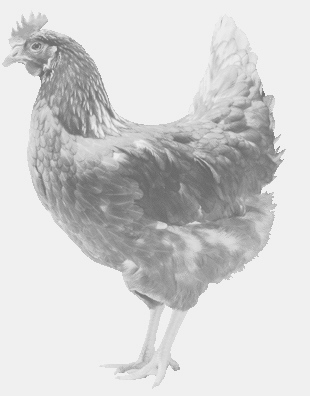  drůbežárna Mírovka, Vadín, 569489358, 777989857CHOVNÉ KUŘICE  barva červená a černáStáří:    13 - 14 týdnůCena:   145 - 150,- Kč/kusStředa 29. července 2020V 11.40 hod.- Vysočanyu JednotyDoporučujeme objednat: 569 489 358,                                            svoboda.lucice@seznam.cz